Corso di formazione  Percorsi trasversali di Educazione civica
 nel 1° anno di attuazione
in collaborazione con IIS Dalmasso e IC Regio Parco a. s. 2020-2021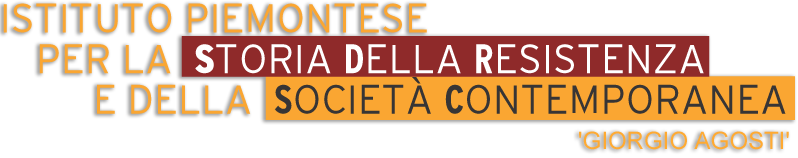 PROGETTAZIONE: STRUMENTO– DECLINARE COMPETENZE DIGITALI DI CITTADINANZA Docenti/gruppo: ……………………………………..…………………………………………………………………..		
Scuola: …………………………………………………………………………………………………………
Titolo del progetto: …………………………………………………………………………………………………………
Il progetto prevede l’utilizzo di TIC/Web?  □ sì	      □no 
Se sì, in quale forma?□ Ambiente di lavoro e apprendimento	□ Risorsa per la ricerca	□ Strumento di documentazione		□ Tematica di ricerca □ Ambiente di vitaQuali competenze digitali utili alla cittadinanza o competenze digitali di cittadinanza – tra quelle indicate nella tabella che segue - intendi formare/rafforzare nel corso del tuo progetto? (Si consiglia di evidenziarne 1-max 2 per ogni dimensione) Tieni conto del fatto che alla fine del percorso i ragazzi dovranno (art 5.2 legge 92):Valutare fonti, Interagire con gli altri attraverso il web, informarsi, partecipare, crescere in modo autonomo. Conoscere e rispettare norme di comportamento e norme del web. Gestire la loro identità digitale. Preoccuparsi della Privacy e della dipendenza da device (smartphone e rete) Conoscere gli svantaggi della personalizzazione e del vivere in una bolla socialEssere consapevoli dei veri pericoli della rete: dai Cattivi padroni (Rampini) al CB
al sapere “Cosa succede sulla loro pelle” Vademecum MI 2018.essere consapevoli, in modo proporzionato alla età, di: in che mondo web vivo? Come funziona la rete e perché? Quali sono le conseguenze su di me e sulla società. Quali vantaggi posso trarre dal web?PROGETTAZIONE: – PRINCIPALI INDICATORI COMPETENZE DIGITALI DI CITTADINANZA e di CITTADINANZA DIGITALE (legge 92/19 art 5.2)Competenza digitale Indicatori principaliOsservazioniOsservazioniDimensione 1: RICERCARE IN MODO CONSAPEVOLE IN RETEDimensione 1: RICERCARE IN MODO CONSAPEVOLE IN RETEDimensione 1: RICERCARE IN MODO CONSAPEVOLE IN RETEDimensione 1: RICERCARE IN MODO CONSAPEVOLE IN RETE1.Imparare a cercare in rete1- usa parole chiave (o linguaggio naturale) per la ricerca.1- usa parole chiave (o linguaggio naturale) per la ricerca.2.Usare un motore di ricerca in modo efficiente ed efficace.2 – Sa interrogare per parole chiave o in linguaggio naturale (frasi)2 a Usa più motori di ricerca2 – Sa interrogare per parole chiave o in linguaggio naturale (frasi)2 a Usa più motori di ricerca3. Reperire e valutare informazioni e dati utili in rete per uso personale e di ricerca 3- legge un URL e risale al sito   3 b valuta l’attendibilità del documento dal sito e dall’autore.  3c valuta la pertinenza di quanto trovato.  3d verifica le informazioni trovate in rete confrontandole con altre fonti anche di parere opposto.3- legge un URL e risale al sito   3 b valuta l’attendibilità del documento dal sito e dall’autore.  3c valuta la pertinenza di quanto trovato.  3d verifica le informazioni trovate in rete confrontandole con altre fonti anche di parere opposto.4. Comprendere i termini specifici presenti nei diversi ambienti del web e nei diversi tipi di fonti, anche con l’aiuto di dizionario o Wikipedia4 - usa la rete (ad es Google o Wikipedia) come dizionario, per chiarire termini e concetti sconosciuti
4 - usa la rete (ad es Google o Wikipedia) come dizionario, per chiarire termini e concetti sconosciuti
5. Navigare in modo ipertestuale senza perdere di vista l’obiettivo finale5- Sa dominare la rotta e tornare alla ricerca principale. 5a- Percorre rami alternativi arricchendo la ricerca, ma in modo funzionale alla ricerca base.5- Sa dominare la rotta e tornare alla ricerca principale. 5a- Percorre rami alternativi arricchendo la ricerca, ma in modo funzionale alla ricerca base.6. Saper riconoscere una Fake news6- Sa riconoscere una Fake news controllando su siti appositi o seguendo i consigli6- Sa riconoscere una Fake news controllando su siti appositi o seguendo i consigli7. Essere consapevole dei reali pericoli e problemi della navigazione in rete 14- Conosce la attuale evoluzione della rete da web 2.0 a web 3.04a Sa che la rete è oggi personalizzata e gli dà risposte su misura per lui, che gli piacciano.4b Sa che i suoi dati e la privacy sono oggetto di appropriazione e vendita a sua insaputa.4c  Sa che la rete e i motori di ricerca non sono neutrali e obiettivi ma gli offrono risultati in base all’identikit che si sono fatti di lui, per piacergli e per scopi commerciali14- Conosce la attuale evoluzione della rete da web 2.0 a web 3.04a Sa che la rete è oggi personalizzata e gli dà risposte su misura per lui, che gli piacciano.4b Sa che i suoi dati e la privacy sono oggetto di appropriazione e vendita a sua insaputa.4c  Sa che la rete e i motori di ricerca non sono neutrali e obiettivi ma gli offrono risultati in base all’identikit che si sono fatti di lui, per piacergli e per scopi commercialiDimensione 2: PRODURRE E CONDIVIDERE ARTEFATTI DIGITALIDimensione 2: PRODURRE E CONDIVIDERE ARTEFATTI DIGITALIDimensione 2: PRODURRE E CONDIVIDERE ARTEFATTI DIGITALIDimensione 2: PRODURRE E CONDIVIDERE ARTEFATTI DIGITALI8. Usare dati e informazioni rispettando il diritto dell’autore (Copyright/left o Creative Commons)8- Conosce il diritto d’autore e i diversi tipi di licenze presenti in rete (o li trova sul web tramite motore di ricerca).
 8 a – nei suoi lavori utilizza materiali presenti nella rete citando le fonti8- Conosce il diritto d’autore e i diversi tipi di licenze presenti in rete (o li trova sul web tramite motore di ricerca).
 8 a – nei suoi lavori utilizza materiali presenti nella rete citando le fonti9. Usare un sistema di scrittura come tipografia elettronica: usare diversi media, impaginare, usare iperlink, interfacce…9- Costruisce un prodotto ipermediale con un programma di videoscrittura.9 a  Idem con programmi per costruire siti e pagine web9- Costruisce un prodotto ipermediale con un programma di videoscrittura.9 a  Idem con programmi per costruire siti e pagine web10- Condividere sul web prodotti, scritti, elaborati. 10 - Conosce e sperimenta l’atteggiamento di condivisione, collaborazione e l’importanza della comunicazione remota10 - Conosce e sperimenta l’atteggiamento di condivisione, collaborazione e l’importanza della comunicazione remota11. Scegliere diversi canali di comunicazione digitale (mail, SMS, SN, ambienti…), consapevole dei principali vantaggi e rischi di ognuno.11- Usa i canali più adatti e sicuri per condividere e lavorare a più mani.11- Usa i canali più adatti e sicuri per condividere e lavorare a più mani.12. Lavorare a distanza e a più mani in un’ottica wiki = prodotto collettivo (valido).12-  Sa confrontarsi con gli altri anche a distanza e accettare il loro parere o contributo.12-  Sa confrontarsi con gli altri anche a distanza e accettare il loro parere o contributo.Dimensione 3: VIVERE CONSAPEVOLMENTE LA RETEDimensione 3: VIVERE CONSAPEVOLMENTE LA RETEDimensione 3: VIVERE CONSAPEVOLMENTE LA RETEDimensione 3: VIVERE CONSAPEVOLMENTE LA RETE13. Utilizzare Social network in modo utile alle relazioni interpersonali e non pericoloso.13 – Sceglie i Social network in base alla funzione e al livello di protezione della privacy13 a- Non fa collezione di amici finti 13 b Attiva la selezione degli amici con cui condividere i post per cerchi concentrici di fiducia (amici, conoscenti, estranei)13 – Sceglie i Social network in base alla funzione e al livello di protezione della privacy13 a- Non fa collezione di amici finti 13 b Attiva la selezione degli amici con cui condividere i post per cerchi concentrici di fiducia (amici, conoscenti, estranei)14 Essere consapevole dei rischi dei Social Network14 Attiva le protezioni e i filtri previsti dal SN usato e dal browser14 a Non usa SN vietati alla sua età14 b Accetta i consigli degli adulti e la loro supervisione  14 c Sa che ogni dato, foto o informazione pubblicato è nella rete, per tutti e per sempre.14 d Non pubblica dati, post, foto, video che potrebbero essere usati contro di lui e la sua famiglia adesso o in futuro14 e Non risponde a messaggi, post, mail di sconosciuti o di identità sospetta14 Attiva le protezioni e i filtri previsti dal SN usato e dal browser14 a Non usa SN vietati alla sua età14 b Accetta i consigli degli adulti e la loro supervisione  14 c Sa che ogni dato, foto o informazione pubblicato è nella rete, per tutti e per sempre.14 d Non pubblica dati, post, foto, video che potrebbero essere usati contro di lui e la sua famiglia adesso o in futuro14 e Non risponde a messaggi, post, mail di sconosciuti o di identità sospetta15. Essere consapevole del rischio di diventare dipendente dalla rete e dai device 15 è consapevole di quanto tempo trascorre connesso15 b in alcune fasce orarie spegne i propri device o disabilita le notifiche 15 è consapevole di quanto tempo trascorre connesso15 b in alcune fasce orarie spegne i propri device o disabilita le notifiche 16. Gestire in modo consapevole la propria identità e reputazione digitale16bis - Non violare la propria intimità16- Conosce i modi principali per difendersi attivando filtri e impostazioni, evitando siti insicuri16a è consapevole di doversi rivolgere ad un adulto in caso di dubbi e pericoli16b Sa che la migliore difesa è pubblicare solo dati (foto, post video…) non sensibili che non possano essere usati malamente o per scopi commerciali non leciti: quindi pubblica solo se è sicuro e ci ha pensato bene16 bis Non pubblica foto o video troppo personali16- Conosce i modi principali per difendersi attivando filtri e impostazioni, evitando siti insicuri16a è consapevole di doversi rivolgere ad un adulto in caso di dubbi e pericoli16b Sa che la migliore difesa è pubblicare solo dati (foto, post video…) non sensibili che non possano essere usati malamente o per scopi commerciali non leciti: quindi pubblica solo se è sicuro e ci ha pensato bene16 bis Non pubblica foto o video troppo personaliDimensione 4: VIVERE LA RETE DA CITTADINO RESPONSABILEDimensione 4: VIVERE LA RETE DA CITTADINO RESPONSABILEDimensione 4: VIVERE LA RETE DA CITTADINO RESPONSABILEDimensione 4: VIVERE LA RETE DA CITTADINO RESPONSABILE17- Utilizzare Social network e ambienti web per esercitare diritti: esprimere opinioni, raccogliere firme, associarsi…17- È consapevole che la rete offre anche a lui la possibilità di esprimersi in SN, blog, siti17a Conosce e se ha l’età usa piattaforme per la raccolta di firme, per informazioni pubbliche17- È consapevole che la rete offre anche a lui la possibilità di esprimersi in SN, blog, siti17a Conosce e se ha l’età usa piattaforme per la raccolta di firme, per informazioni pubbliche18. Essere consapevole dei principali diritti (potenzialità) e dei principali doveri (netiquette etc.…) nella rete.18- conosce i principali diritti che ha in rete (accesso, espressione, associazione, partecipazione, lavoro, corrispondenza)18a Conosce i diritti che vengono attualmente violati in rete e che devono essere difesi: controllo dati personali, diritto a cancellare quanto pubblicato, controllo di quanto di lui si sa nel web18- conosce i principali diritti che ha in rete (accesso, espressione, associazione, partecipazione, lavoro, corrispondenza)18a Conosce i diritti che vengono attualmente violati in rete e che devono essere difesi: controllo dati personali, diritto a cancellare quanto pubblicato, controllo di quanto di lui si sa nel web19. Essere informato ed adattarsi, ma in modo critico, alla continua evoluzione tecnologica.19- Si tiene informato sulla evoluzione del web sui suoi problemi e delle sue regole in relazione ai suoi diritti e alle sue possibilità d’uso.19- Si tiene informato sulla evoluzione del web sui suoi problemi e delle sue regole in relazione ai suoi diritti e alle sue possibilità d’uso.